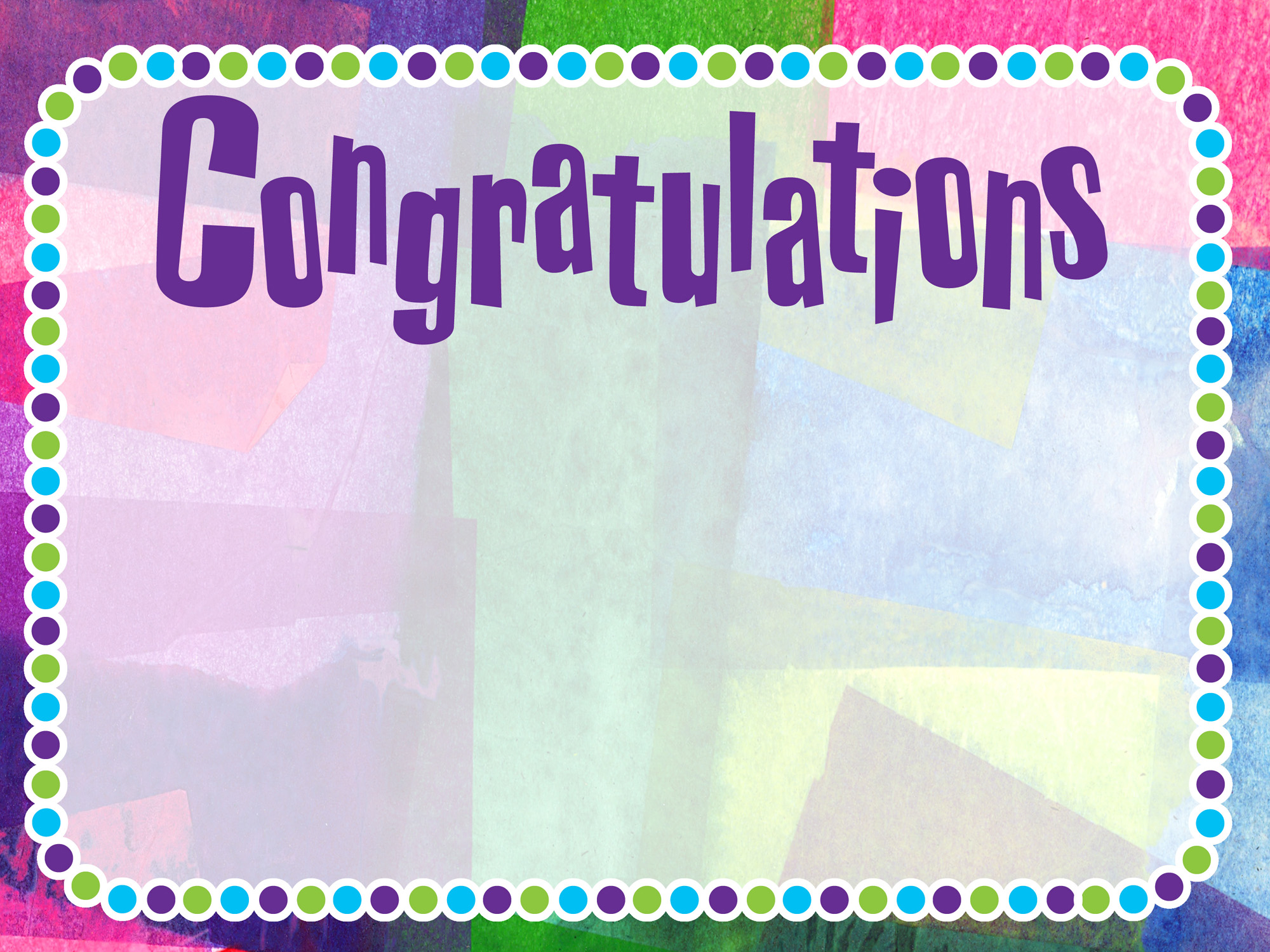  Proudly presented to [Name] on [Date]For being Hero of the House
for[Actions Child Did Today]